【教師】填寫課後輔導紀錄表登入單一入口點選教務資訊系統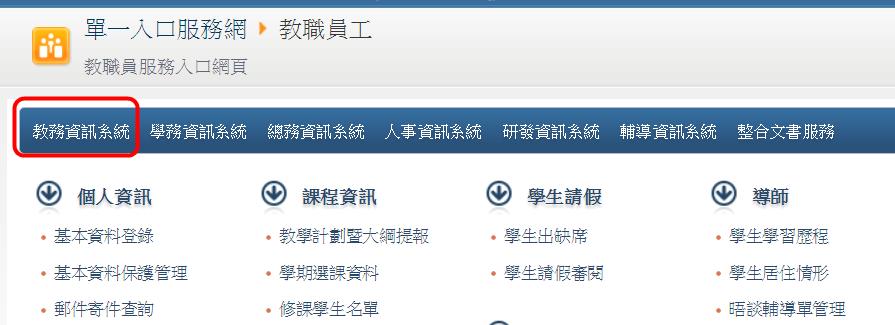 游標移至輔導，展開選單，點選教師課後輔導提報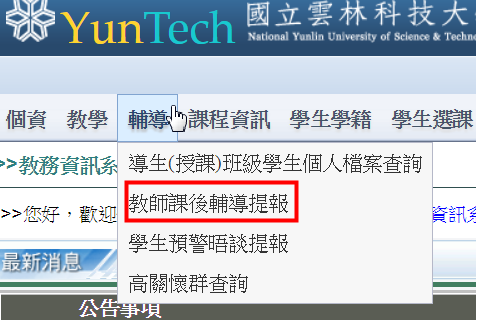 點選新增輔導紀錄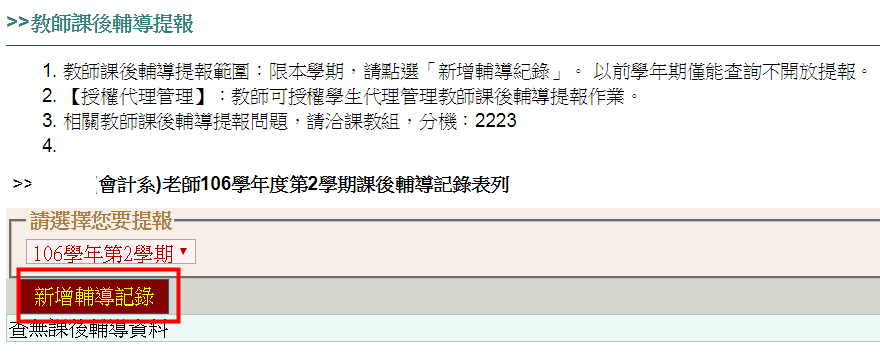 依照欄位填寫資料後，按確定送出。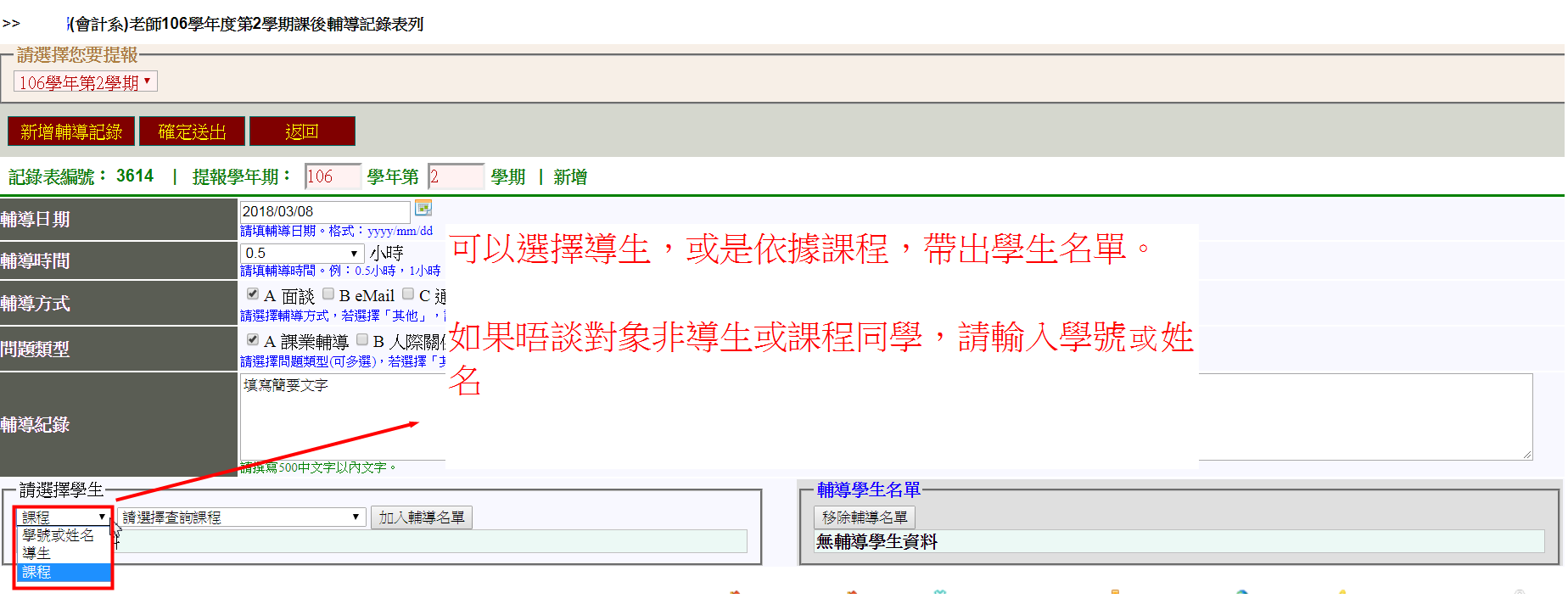 可以選擇導生，或是依據課程帶出學生名單。如果晤談對象非導生或課程同學，請輸入學號或姓名。